АДМИНИСТРАЦИЯ РЕПЬЁВСКОГО МУНИЦИПАЛЬНОГО РАЙОНА ВОРОНЕЖСКОЙ ОБЛАСТИ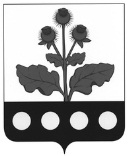 ПОСТАНОВЛЕНИЕ«17» февраля 2016 №44с. РепьёвкаОб утверждении административного регламента администрации Репьёвского муниципального района Воронежской области по предоставлению муниципальной услуги «Предоставление сведений информационной системы обеспечения градостроительной деятельности» (в ред. пост. от 20.11.2018 №371, от 21.03.2019 №117, от 21.11.2019 №368, от 09.12.2022 №327, от 31.10.2023 №245)Во исполнение Федерального Закона Российской Федерации от 27.07.2010 №210-ФЗ «Об организации предоставления государственных и муниципальных услуг», в соответствии с постановлением Правительства Российской Федерации от 24.10.2011 №861 «О Федеральных Государственных системах, обеспечивающих предоставление в электронной форме государственных и муниципальных услуг», руководствуясь Уставом Репьёвского муниципального района Воронежской области, постановлением администрации Репьёвского муниципального района от 25.01.2011 №6 «О порядке разработки утверждения административных регламентов предоставления муниципальных услуг» администрация Репьёвского муниципального района постановляет:1. Утвердить административный регламент администрации Репьёвского муниципального района по предоставлению муниципальной услуги «Предоставление сведений информационной системы обеспечения градостроительной деятельности». 2. Настоящее постановление вступает в силу с момента его официального опубликования.3. МКУ «Управление делами» (Будин Д.А.) разместить настоящее постановление в сети Интернет на официальном сайте ОМСУ Репьёвского муниципального района.4. Контроль за исполнением настоящего постановления возложить на заместителя главы администрации Репьёвского муниципального района Ефименко Р. В.Утверждено постановлением администрации Репьёвского муниципального районаот «17» февраля 2016 г. №44Административный регламентАдминистрации Репьёвского муниципального районаВоронежской областипо предоставлению муниципальной услуги«Предоставление сведений информационной системыобеспечения градостроительной деятельности»1. Общие положения1.1. Предмет регулирования административного регламента1.1.1. Административный регламент администрации Репьёвского муниципального района по предоставлению муниципальной услуги «Предоставление сведений информационной системы обеспечения градостроительной деятельности» (далее - Административный регламент) определяет сроки и последовательность действий (административных процедур) при осуществлении полномочий по реализации указанной муниципальной услуги, а также порядок взаимодействия между структурными подразделениями администрации Репьёвского муниципального района, их должностными лицами, взаимодействия администрации Репьёвского муниципального района с заявителями, многофункциональными центрами предоставления государственных и муниципальных услуг (далее - МФЦ) при предоставлении муниципальной услуги.1.1.2. Предметом регулирования настоящего Административного регламента являются отношения, возникающие между заявителями, администрацией Репьёвского муниципального района и МФЦ в связи с предоставлением муниципальной услуги по предоставлению сведений информационной системы обеспечения градостроительной деятельности.1.2. Описание заявителейЗаявителями являются физические и юридические лица, заинтересованные в получении сведений информационной системы обеспечения градостроительной деятельности, либо их законные представители, действующие в силу закона или на основании договора, доверенности (далее - заявитель, заявители).1.3. Требования к порядку информированияо предоставлении муниципальной услуги1.3.1. Орган, предоставляющий муниципальную услугу, - администрация Репьёвского муниципального района.Структурное подразделение администрации Репьёвского  муниципального района, обеспечивающее организацию предоставления муниципальной услуги, - отдел по строительству, архитектуре и ЖКХ администрации Репьёвского муниципального района (далее - отдел).За предоставлением муниципальной услуги заявитель может также обратиться в МФЦ.1.3.2. Сведения о месте нахождения, графике (режиме) работы, контактных телефонах (телефонах для справок и консультаций), интернет-адресах, адресах электронной почты администрации Репьёвского муниципального района, отдела, МФЦ приводятся в приложении № 1 к настоящему Административному регламенту и размещаются:- на официальном сайте в сети Интернет (http://www.repevka-msu.ru/);- в информационной системе Воронежской области «Портал Воронежской области в сети интернет» (www.govvrn.ru) (далее – Региональный портал) (в ред. пост. от 21.03.2019 №117);- на Едином портале государственных и муниципальных услуг (функций) в сети Интернет (www.gosuslugi.ru);- на официальном сайте МФЦ (mfc.vrn.ru);- на информационном стенде в администрации;- на информационном стенде в МФЦ.1.3.3. Способы получения информации о месте нахождения и графиках работы органов и организаций, обращение в которые необходимо для получения муниципальной услуги:- непосредственно в администрации Репьёвского муниципального района, МФЦ;- с использованием средств телефонной связи, средств сети Интернет.1.3.4. Информация по вопросам предоставления муниципальной услуги, услуг, которые являются необходимыми и обязательными для предоставления муниципальной услуги, и сведений о ходе предоставления указанных услуг предоставляется заявителям уполномоченными должностными лицами отдела, МФЦ (далее - уполномоченные должностные лица).Информирование о ходе предоставления муниципальной услуги осуществляется уполномоченными должностными лицами при личном контакте с заявителем, с использованием почтовой, телефонной связи, с использованием информационно-технологической и коммуникационной инфраструктуры, в том числе Единого портала государственных и муниципальных услуг (функций) и (или) Регионального портала.На информационных стендах в местах предоставления муниципальной услуги, а также на официальных сайтах администрации, МФЦ, на Региональном портале, на Едином портале государственных и муниципальных услуг (функций) размещается также следующая информация:- текст настоящего Административного регламента;- тексты, выдержки из нормативных правовых актов, регулирующих предоставление муниципальной услуги;- формы, образцы заявлений, документов.1.3.5. Заявители, представившие заявление на получение муниципальной услуги, в обязательном порядке информируются уполномоченными должностными лицами:- о порядке предоставления муниципальной услуги;- о ходе предоставления муниципальной услуги;- об отказе в предоставлении муниципальной услуги.1.3.6. Информация о сроке завершения оформления документов и возможности их получения заявителю сообщается при подаче документов.1.3.7. В любое время с момента приема документов заявитель имеет право на получение сведений о прохождении процедуры предоставления муниципальной услуги по предоставлению сведений информационной системы обеспечения градостроительной деятельности с использованием телефонной связи, средств Интернета, а также при личном контакте со специалистами.При ответах на телефонные звонки и устные обращения специалисты подробно и в вежливой (корректной) форме информируют обратившихся по интересующим их вопросам. Ответ на телефонный звонок должен начинаться с информации о наименовании органа, в который позвонил гражданин, фамилии, имени, отчестве, занимаемой должности специалиста, принявшего телефонный звонок.При отсутствии у специалиста, принявшего звонок, возможности самостоятельно ответить на поставленные вопросы телефонный звонок должен быть переадресован (переведен) другому должностному лицу или же обратившемуся гражданину должен быть сообщен телефонный номер, по которому можно получить необходимую информацию.2. Стандарт предоставления муниципальной услуги2.1. Наименование муниципальной услугиВ рамках действия настоящего Административного регламента осуществляется предоставление муниципальной услуги «Предоставление сведений информационной системы обеспечения градостроительной деятельности».2.2. Наименование органа, предоставляющегомуниципальную услугу2.2.1. Орган, предоставляющий муниципальную услугу, - администрация Репьёвского муниципального района.Структурное подразделение администрации Репьёвского  муниципального района, обеспечивающее организацию предоставления муниципальной услуги, - отдел по строительству, архитектуре и ЖКХ администрации Репьёвского муниципального района (далее - отдел).2.2.2. Отдел при предоставлении муниципальной услуги в целях получения сведений, подтверждающих внесение заявителем платы за предоставление сведений информационной системы обеспечения градостроительной деятельности, в случае предоставления муниципальной услуги на платной основе, осуществляет взаимодействие с Федеральным казначейством.2.2.3. Запрещается требовать от заявителя осуществления действий, в том числе согласований, необходимых для получения муниципальной услуги и связанных с обращением в иные государственные органы, органы местного самоуправления, организации, за исключением получения услуг, включенных в перечень услуг, которые являются необходимыми и обязательными для предоставления муниципальных услуг, утвержденный решением Совета народных депутатов Репьёвского муниципального района Воронежской области.2.3. Результат предоставления муниципальной услугиРезультатом предоставления муниципальной услуги является направление (выдача) сведений информационной системы обеспечения градостроительной деятельности, либо уведомления об отказе в предоставлении сведений информационной системы обеспечения градостроительной деятельности.Сведения информационной системы обеспечения градостроительной деятельности, предоставляются на бумажных и (или) электронных носителях в текстовой и (или) графической формах.2.4. Срок предоставления муниципальной услугиСрок предоставления муниципальной услуги не должен превышать 14 календарных дней:- с даты поступления в Государственную информационную систему о государственных и муниципальных платежах (далее - ГИС ГМП) сведений, подтверждающих внесение заявителем платы за предоставление сведений информационной системы обеспечения градостроительной деятельности, в случае предоставления муниципальной услуги на платной основе;- с даты представления заявления в случае предоставления муниципальной услуги бесплатно.Срок регистрации документов - в течение одного рабочего дня. При поступлении заявления в электронной форме в выходные (праздничные) дни его регистрация производится на следующий рабочий день.Срок исполнения административной процедуры по определению оснований для предоставления муниципальной услуги бесплатно или за плату - в течение одного рабочего дня.Срок исполнения административной процедуры по подготовке и направлению уведомления о размере платы за предоставление сведений информационной системы обеспечения градостроительной деятельности - 3 рабочих дня.Срок исполнения административной процедуры по подготовке сведений информационной системы обеспечения градостроительной деятельности - 2 рабочих дней.Срок исполнения административной процедуры по определению наличия или отсутствия оснований для отказа в предоставлении муниципальной услуги - в течение одного рабочего дня.Срок исполнения административной процедуры по выдаче (направлению) сведений информационной системы обеспечения градостроительной деятельности, не позднее следующего дня после их подписания.Оснований для приостановления предоставления муниципальной услуги законодательством не предусмотрено.Срок исправления технических ошибок, допущенных при оформлении документов, не должен превышать три рабочих дня с момента обнаружения ошибки или получения от любого заинтересованного лица в письменной форме заявления об ошибке в записях.2.5. Правовые основания предоставления муниципальной услугиПредоставление муниципальной услуги «Предоставление сведений информационной системы обеспечения градостроительной деятельности» осуществляется в соответствии с:Градостроительным кодексом Российской Федерации («Российская газета», 30.12.2004, № 290; «Собрание законодательства РФ», 03.01.2005, № 1 (часть 1), ст. 16; «Парламентская газета», 14.01.2005, № 5-6);Федеральным законом от 06.10.2003 № 131-ФЗ «Об общих принципах организации местного самоуправления в Российской Федерации» («Собрание законодательства РФ», 06.10.2003, № 40, ст. 3822; «Парламентская газета», 08.10.2003, № 186; «Российская газета», 08.10.2003, № 202);Федеральным законом от 27.07.2010 № 210-ФЗ «Об организации предоставления государственных и муниципальных услуг» («Российская газета», 30.07.2010, № 168; «Собрание законодательства РФ», 02.08.2010, № 31, ст. 4179);Постановлением Правительства Российской Федерации от 09.06.2006 № 363 «Об информационном обеспечении градостроительной деятельности» («Собрание законодательства РФ», 19.06.2006, № 25; «Российская газета», 29.06.2006, № 138);Уставом Репьёвского муниципального района и другими правовыми актами.2.6. Исчерпывающий перечень документов, необходимыхдля предоставления муниципальной услуги.2.6.1. Исчерпывающий перечень документов, необходимых в соответствии с нормативными правовыми актами для предоставления муниципальной услуги, подлежащих представлению заявителем:Для получения муниципальной услуги необходимо представить:1) заявление по форме (приложение №2) о предоставлении сведений информационной системы обеспечения градостроительной деятельности с указанием следующей информации: а. для юридических лиц - полное и (в случае, если имеется) сокращенное наименования, в том числе фирменное наименование заявителя, адрес его места нахождения (юридический адрес), ИНН, банковские реквизиты, фамилия, имя и отчество руководителя, номер телефона, номер факса и адрес электронной почты юридического лица;б. для физических лиц:- фамилия, имя и отчество, адрес места жительства, контактный номер телефона, номер факса и адрес электронной почты физического лица;в. раздел информационной системы обеспечения градостроительной деятельности (далее ИСОГД);г. запрашиваемые сведения о развитии территории, застройке территории, земельном участке и объекте капитального строительства;д. форма предоставления сведений ИСОГД, и способа их доставки;Заявление на бумажном носителе представляется:- посредством почтового отправления;- при личном обращении заявителя либо его законного представителя.Заявление на бумажном носителе должно быть подписано заявителем или его уполномоченным представителем.При обращении за получением муниципальной услуги от имени заявителя его представитель представляет документ, удостоверяющий личность, и документ, подтверждающий его полномочия на представление интересов заявителя.В электронной форме заявление представляется с использованием информационно-технологической и коммуникационной инфраструктуры, в том числе Единого портала государственных и муниципальных услуг (функций) и (или) Региональном портале.В электронной форме заявление предоставляется путем заполнения формы, размещенной на Едином портале государственных и муниципальных услуг (функций) и (или) Региональном портале.Заявление в форме электронного документа подписывается заявителем с использованием простой электронной подписи.В целях реализации права заинтересованных лиц на бесплатное получение сведений ИСОГД (информации о деятельности государственных органов и органов местного самоуправления, затрагивающей права и установленные законодательством Российской Федерации обязанности заинтересованного пользователя информацией) прилагаются копии следующих документов, при этом в запросе указывается наличие основания на бесплатное получение сведений ИСОГД: 2)     свидетельство о государственной регистрации права на земельный участок или объект капитального строительства;3)   договор аренды, зарегистрированный в у установленном законом порядке без выдачи свидетельства о регистрации;4) выписка из Единого государственного реестра прав на недвижимое имущество и сделок с ним (ЕГРП) на конкретный объект недвижимости;5) копия документа, на основании которого сведения об объектенедвижимости внесены в ГКН;6) кадастровая выписка об объекте недвижимости;7) кадастровый паспорт объекта недвижимости; 8) кадастровый план территории.2.6.2. Исчерпывающий перечень документов, необходимых в соответствии с нормативными правовыми актами для предоставления муниципальной услуги, которые находятся в распоряжении государственных органов, органов местного самоуправления и иных организаций и которые заявитель вправе представить:- сведения, подтверждающие внесение заявителем платы за предоставление сведений ИСОГД.Для предоставления муниципальной услуги отдел в рамках межведомственного взаимодействия запрашивает данные сведения в Федеральном казначействе.Заявитель вправе по собственной инициативе представить документы подтверждающие внесение платы за предоставление сведений ИСОГД.Документ, подтверждающий внесение платы за предоставление сведений ИСОГД (кроме лиц, имеющих право на бесплатное предоставление услуги) в безналичной форме факт оплаты подтверждается копией платежного поручения банка или иной кредитной организации с отметкой об оплате, оплата наличными средствами  подтверждается  квитанцией установленной формы ПД-4.Запрещается требовать от заявителя:- представления документов и информации или осуществления действий, представление или осуществление которых не предусмотрено нормативными правовыми актами, регулирующими отношения, возникающие в связи с предоставлением муниципальной услуги;- представления документов и информации, которые в соответствии с нормативными правовыми актами Российской Федерации, нормативными правовыми актами субъектов Российской Федерации и муниципальными правовыми актами, находятся в распоряжении органов, предоставляющих муниципальную услугу, иных государственных органов, органов местного самоуправления либо подведомственных государственным органам или органам местного самоуправления организаций, участвующих в предоставлении государственных и муниципальных услуг, за исключением документов, указанных в части 6 статьи 7 Федерального закона от 27.07.2010 № 210-ФЗ «Об организации предоставления государственных и муниципальных услуг».2.6.3. Перечень услуг, которые являются необходимыми и обязательными для предоставления муниципальной услуги, в том числе сведения о документах, выдаваемых организациями, участвующими в предоставлении муниципальной услуги.Получение заявителем услуг, которые являются необходимыми и обязательными для предоставления муниципальной услуги, не требуется.- осуществления действий, в том числе согласований, необходимых для получения муниципальных услуг и связанных с обращением в иные государственные органы, органы местного самоуправления, организации, за исключением получения услуг и получения документов и информации, предоставляемых в результате предоставления таких услуг, включенных в перечни, указанные в части 1 статьи 9 Федерального закона от 27.07.2010 № 210-ФЗ «Об организации предоставления государственных и муниципальных услуг» (абзац доп. пост. от 20.11.2018 №371);- представления документов и информации, отсутствие и (или) недостоверность которых не указывались при первоначальном отказе в приеме документов, необходимых для предоставления муниципальной услуги, либо в предоставлении муниципальной услуги, за исключением следующих случаев (абзац доп. пост. от 20.11.2018 №371):а) изменение требований нормативных правовых актов, касающихся предоставления муниципальной услуги, после первоначальной подачи заявления о предоставлении муниципальной услуги (абзац доп. пост. от 20.11.2018 №371);б) наличие ошибок в заявлении о предоставлении муниципальной услуги и документах, поданных заявителем после первоначального отказа в приеме документов, необходимых для предоставления муниципальной услуги, либо в предоставлении муниципальной услуги и не включенных в представленный ранее комплект документов (абзац доп. пост. от 20.11.2018 №371);в) истечение срока действия документов или изменение информации после первоначального отказа в приеме документов, необходимых для предоставления муниципальной услуги, либо в предоставлении муниципальной услуги;г) выявление документально подтвержденного факта (признаков) ошибочного или противоправного действия (бездействия) должностного лица органа, предоставляющего муниципальную услугу, муниципального служащего, работника многофункционального центра, работника организации, предусмотренной частью 1.1 статьи 16 Федерального закона от 27.07.2010 № 210-ФЗ «Об организации предоставления государственных и муниципальных услуг», при первоначальном отказе в приеме документов, необходимых для предоставления муниципальной услуги, либо в предоставлении муниципальной услуги, о чем в письменном виде за подписью руководителя органа, предоставляющего муниципальную услугу, руководителя многофункционального центра при первоначальном отказе в приеме документов, необходимых для предоставления муниципальной услуги, либо руководителя организации, предусмотренной частью 1.1 статьи 16 Федерального закона от 27.07.2010 № 210-ФЗ «Об организации предоставления государственных и муниципальных услуг», уведомляется заявитель, а также приносятся извинения за доставленные неудобства (абзац доп. пост. от 20.11.2018 №371).2.7. Исчерпывающий перечень оснований для отказа в приемедокументов, необходимых для предоставлениямуниципальной услугиОснованием для отказа в приеме заявления является:- заявление содержит ошибки, не позволяющие установить запрашиваемую информацию, ее объем, форму предоставления и способ доставки;- заявление подано лицом, не уполномоченным совершать такого рода действия.2.8. Исчерпывающий перечень основанийдля отказа в предоставлении муниципальной услугиОснованием для отказа в предоставлении муниципальной услуги является установленный в соответствии с законодательством Российской Федерации запрет в предоставлении указанных сведений заинтересованному лицу.2.9. Размер платы, взимаемой с заявителя при предоставлениимуниципальной услуги, и способы ее взимания в случаях,предусмотренных федеральными законами, принимаемымив соответствии с иными нормативными правовыми актамиРоссийской Федерации2.9.1. Муниципальная услуга предоставляется бесплатно или на платной основе.2.9.1.1. Бесплатно осуществляется предоставление сведений информационной системы обеспечения градостроительной деятельности по запросам физических и юридических лиц в случаях, предусмотренных федеральным законодательством.2.9.1.2. При предоставлении муниципальной услуги на платной основе:- размер платы за предоставление сведений ИСОГД, определяется в соответствии с постановлением администрации Репьёвского муниципального района «О плате за представление сведений информационной системы обеспечения градостроительной деятельности». Оплата предоставления сведений ИСОГД, осуществляется заявителем через банк или иную кредитную организацию путем наличного или безналичного расчета и зачисляется в доход бюджета Репьёвского муниципального района.Внесение платы в безналичной форме либо наличными средствами подтверждается поступлением в ГИС ГМП сведений, подтверждающих внесение заявителем платы за предоставление сведений ИСОГД.2.9.2. Уплаченная сумма, зачисленная в доход бюджета Репьёвского муниципального района, подлежит возврату в случае отказа в предоставлении сведений ИСОГД, по основаниям, предусмотренным п. 2.8 настоящего Административного регламента. Возврат средств, внесенных в счет оплаты предоставления сведений, осуществляется на основании письменного заявления о возврате уплаченной суммы, поданного заявителем в администрацию Репьёвского муниципального района.Администрация Репьёвского муниципального района в течение 14 календарных дней с даты регистрации заявления принимает решение о возврате уплаченной суммы.Возврат уплаченной суммы осуществляется в соответствии с правилами, установленными Министерством финансов Российской Федерации.2.10. Максимальный срок ожидания в очереди при подачезаявления о предоставлении муниципальной услуги и приполучении результата предоставления муниципальной услугиМаксимальный срок ожидания в очереди при подаче запроса о предоставлении муниципальной услуги не должен превышать 15 минут.Максимальный срок ожидания в очереди при получении результата предоставления муниципальной услуги не должен превышать 15 минут.2.11. Требования к помещениям, в которых предоставляетсямуниципальная услуга2.11.1. Прием граждан осуществляется в специально выделенных для предоставления муниципальных услуг помещениях.Помещения должны содержать места для информирования, ожидания и приема граждан. Помещения должны соответствовать санитарно-эпидемиологическим правилам и нормам, а также быть оборудованы противопожарной системой и средствами пожаротушения.У входа в каждое помещение размещается табличка с наименованием помещения (зал ожидания, приема/выдачи документов и т.д.).2.11.2. Около здания организуются парковочные места для автотранспорта, в том числе для лиц с ограниченными возможностями здоровья (инвалидов).Доступ заявителей к парковочным местам является бесплатным.2.11.3. Центральный вход в здание, где предоставляется муниципальная услуга, должен быть оборудован информационной табличкой (вывеской), содержащей информацию о наименовании.2.11.4. В помещениях для ожидания заявителям отводятся места, оборудованные стульями, кресельными секциями. В местах ожидания должны быть предусмотрены средства для оказания первой помощи и доступные места общего пользования.2.11.5. Места информирования, предназначенные для ознакомления заявителей с информационными материалами, оборудуются:- информационными стендами, на которых размещается визуальная и текстовая информация;- стульями и столами для оформления документов.К информационным стендам должна быть обеспечена возможность свободного доступа граждан.На информационных стендах, а также на официальных сайтах в сети Интернет размещается следующая обязательная информация:номера телефонов, факсов, адреса официальных сайтов, электронной почты органов, предоставляющих муниципальную услугу;режим работы органов, предоставляющих муниципальную услугу;графики личного приема граждан уполномоченными должностными лицами;номера кабинетов, где осуществляются прием письменных обращений граждан и устное информирование граждан; фамилии, имена, отчества и должности лиц, осуществляющих прием письменных обращений граждан и устное информирование граждан;текст настоящего Административного регламента (полная версия - на официальном сайте администрации Репьёвского муниципального района в сети Интернет, и извлечения - на информационных стендах);тексты, выдержки из нормативных правовых актов, регулирующих предоставление муниципальной услуги;образцы оформления документов.2.11.6. Помещения для приема заявителей должны быть оборудованы табличками с указанием номера кабинета и должности лица, осуществляющего прием. Место для приема заявителей должно быть оборудовано стулом, иметь место для написания заявлений и размещения документов.Помещения для приема заявителей должны обеспечивать возможность реализации прав лиц с ограниченными возможностями здоровья (инвалидов) на предоставление муниципальной услуги. Помещения оборудуются пандусами, санитарными помещениями, расширенными проходами, позволяющими обеспечить беспрепятственный доступ к указанным помещениям лиц с ограниченными возможностями здоровья, инвалидов, использующих кресла-коляски.2.11.7. Требования к обеспечению условий доступности муниципальных услуг для инвалидов.Орган предоставляющий муниципальную услугу обеспечивает условия доступности для беспрепятственного доступа инвалидов в здание и помещения, в котором предоставляется муниципальная услуга, и получения муниципальной услуги в соответствии с требованиями, установленными Федеральным законом от 24.11.1995 № 181-ФЗ «О социальной защите инвалидов в Российской Федерации», и другими законодательными и иными нормативными правовыми актами Российской Федерации и Воронежской области.2.12. Показатели доступности и качества муниципальной услуги2.12.1. Показателями доступности муниципальной услуги являются:- оборудование территорий, прилегающих к месторасположению администрации, местами для парковки автотранспортных средств, в том числе для лиц с ограниченными возможностями здоровья (инвалидов);- оборудование мест ожидания доступными местами общего пользования;- оборудование мест ожидания и мест приема заявителей стульями, столами (стойками) для возможности оформления документов;- соблюдение графика работы администрации;- размещение полной, достоверной и актуальной информации о муниципальной услуге на Региональном портале, Едином портале государственных и муниципальных услуг (функций) в сети Интернет, на официальном сайте органа, предоставляющего муниципальную услугу, на информационных стендах в местах нахождения органов, предоставляющих муниципальную услугу;- возможность получения муниципальной услуги в МФЦ;- возможность получения информации о ходе предоставления муниципальной услуги, в том числе с использованием информационно-коммуникационных технологий.2.12.2. Показателями качества муниципальной услуги являются:- полнота предоставления муниципальной услуги в соответствии с требованиями настоящего Административного регламента;- соблюдение сроков предоставления муниципальной услуги;- удельный вес жалоб, поступивших по вопросу предоставления муниципальной услуги, в общем количестве заявлений на предоставление муниципальной услуги.2.13. Иные требования, в том числе учитывающие особенностипредоставления муниципальной услуги в многофункциональныхцентрах и особенности предоставления муниципальной услугив электронной форме2.13.1. Прием заявителей (прием и выдача документов) осуществляется уполномоченными должностными лицами МФЦ.2.13.2. Прием заявителей уполномоченными лицами осуществляется в соответствии с графиком (режимом) работы МФЦ.2.13.3. Заявителям обеспечивается возможность копирования формы заявления, необходимого для получения муниципальной услуги, размещенного на официальном сайте в сети Интернет (http://www.repevka-msu.ru/), на Едином портале государственных и муниципальных услуг (функций) (www.gosuslugi.ru) и Региональном портале.2.13.4. Заявитель, в целях получения муниципальной услуги, может подать заявление в электронном виде с использованием информационно-технологической и коммуникационной инфраструктуры, в том числе Единого портала государственных и муниципальных услуг (функций) и (или) Регионального портала.2.14. Иные требования, в том числе учитывающие особенности предоставления муниципальной услуги в многофункциональных центрах, особенности предоставления муниципальной услуги по экстерриториальному принципу и особенности предоставления муниципальной услуги в электронной форме (доп. пост. от 31.10.2023 №245).2.14.1. Предоставление муниципальной услуги по экстерриториальному принципу осуществляется в части обеспечения возможности подачи заявлений посредством ЕПГУ и получения результата муниципальной услуги в многофункциональном центре.Заявителям обеспечивается возможность представления заявления и прилагаемых документов в форме электронных документов посредством ЕПГУ.В этом случае Заявитель авторизуется на ЕПГУ посредством подтвержденной учетной записи в ЕСИА, заполняет заявление о предоставлении муниципальной услуги с использованием интерактивной формы в электронном виде.Заполненное заявление о предоставлении муниципальной услуги отправляется Заявителем вместе с прикрепленными электронными образами документов, необходимыми для предоставления муниципальной услуги, в администрацию Репьёвского муниципального района. При авторизации в ЕСИА заявление о предоставлении муниципальной услуги считается подписанным простой электронной подписью Заявителя.Результаты предоставления муниципальной услуги, указанные в пункте 2.2 настоящего Административного регламента, направляются Заявителю в личный кабинет на ЕПГУ в форме электронного документа, подписанного усиленной квалифицированной электронной подписью уполномоченного должностного лица администрации Репьёвского муниципального района в случае направления заявления посредством ЕПГУ.В случае направления заявления посредством ЕПГУ результат предоставления муниципальной услуги также может быть выдан Заявителю на бумажном носителе в многофункциональном центре.2.14.2. Электронные документы представляются в следующих форматах:а) xml - для формализованных документов;б) doc, docx, odt - для документов с текстовым содержанием, не включающим формулы (за исключением документов, указанных в подпункте «в» настоящего пункта);в) xls, xlsx, ods - для документов, содержащих расчеты;г) pdf, jpg, jpeg - для документов с текстовым содержанием, в том числе включающих формулы и (или) графические изображения (за исключением документов, указанных в подпункте «в» настоящего пункта), а также документов с графическим содержанием.Допускается формирование электронного документа путем сканирования непосредственно с оригинала документа (использование копий не допускается), которое осуществляется с сохранением ориентации оригинала документа в разрешении 300 - 500 dpi (масштаб 1:1) с использованием следующих режимов:- «черно-белый» (при отсутствии в документе графических изображений и (или) цветного текста);- «оттенки серого» (при наличии в документе графических изображений, отличных от цветного графического изображения);- «цветной» или «режим полной цветопередачи» (при наличии в документе цветных графических изображений либо цветного текста);- сохранением всех аутентичных признаков подлинности, а именно: графической подписи лица, печати, углового штампа бланка;- количество файлов должно соответствовать количеству документов, каждый из которых содержит текстовую и (или) графическую информацию.Электронные документы должны обеспечивать:- возможность идентифицировать документ и количество листов в документе;- для документов, содержащих структурированные по частям, главам, разделам (подразделам) данные и закладки, обеспечивающие переходы по оглавлению и (или) к содержащимся в тексте рисункам и таблицам.Документы, подлежащие представлению в форматах xls, xlsx или ods, формируются в виде отдельного электронного документа.3. Состав, последовательность и сроки выполнения административных процедур, требования к порядку их выполнения, в том числе особенности выполнения административных процедур в электронной форме,а также в многофункциональных центрах предоставлениягосударственных и муниципальных услуг3.1. Предоставление муниципальной услуги включает в себя следующие административные процедуры:- прием и регистрация заявления;- определение оснований для предоставления муниципальной услуги бесплатно или за плату и подготовка и направление уведомления о размере платы за предоставление сведений ИСОГД.- подготовка сведений ИСОГД и определение наличия или отсутствия оснований для отказа в предоставлении муниципальной услуги;- выдача (направление) сведений ИСОГД.3.1.1.Последовательность действий при предоставлении муниципальной услуги отражена в блок-схеме предоставления муниципальной услуги, приведенной в приложении № 3 к настоящему Административному регламенту.3.2. Прием и регистрация заявления3.2.1. Основанием для начала административной процедуры является личное обращение заявителя или его уполномоченного представителя в администрацию, МФЦ с заявлением либо поступление заявления, направленного посредством почтового отправления с описью вложения и уведомлением о вручении или с использованием информационно-технологической и коммуникационной инфраструктуры, в том числе Единого портала государственных и муниципальных услуг (функций) и (или) Регионального портала.3.2.2. При личном обращении заявителя или уполномоченного представителя специалист, ответственный за прием документов:- устанавливает предмет обращения, устанавливает личность заявителя, проверяет документ, удостоверяющий личность заявителя;- проверяет полномочия заявителя, в том числе полномочия представителя гражданина действовать от его имени, полномочия представителя юридического лица действовать от имени юридического лица;- проверяет соответствие заявления установленным требованиям;- регистрирует заявление с прилагаемым комплектом документов.При направлении заявления и документов в форме электронного документа, получение документов подтверждается администрацией путем направления заявителю (представителю заявителя) сообщения о получении заявления и документов с указанием входящего регистрационного номера заявления, даты получения администрацией заявления и документов, а также перечень наименований файлов, представленных в форме электронных документов, с указанием их объема.Сообщение о получении заявления и документов направляется в личный кабинет заявителя (представителя заявителя) на Едином портале государственных и муниципальных услуг (функций) или Региональном портале.Сообщение о получении заявления и документов направляется заявителю (представителю заявителя) не позднее рабочего дня, следующего за днем поступления заявления в администрацию.3.2.3. В случае обращения заявителя за предоставлением муниципальной услуги через МФЦ зарегистрированное заявление передается с сопроводительным письмом в адрес отдела в течение одного рабочего дня с момента регистрации.3.2.4. При наличии оснований, указанных в пункте 2.7 настоящего Административного регламента, специалист, ответственный за прием документов, уведомляет заявителя о наличии препятствий к принятию заявления, возвращает заявление, объясняет заявителю содержание выявленных недостатков и предлагает принять меры по их устранению.3.2.5. Результатом административной процедуры является прием и регистрация заявления с указанием даты получения (отметка на копии заявления (втором экземпляре заявления - при наличии)) либо возврат документов.При поступлении заявления в форме электронного документа и комплекта электронных документов заявителю направляется уведомление, содержащее входящий регистрационный номер заявления, дату получения указанного заявления и прилагаемых к нему документов, а также перечень наименований файлов, представленных в форме электронных документов, с указанием их объема (далее - уведомление о получении заявления).Уведомление о получении заявления в форме электронного документа направляется в личный кабинет заявителя (представителя заявителя) на Едином портале государственных и муниципальных услуг (функций) или Региональном портале.3.2.6. Максимальный срок исполнения административной процедуры - один рабочий день.3.3. Определение оснований для предоставления муниципальной услуги бесплатно или за плату и подготовка и направление уведомления о размере платы за предоставление сведений ИСОГД.3.3.1. Основанием для начала административной процедуры является поступление заявления в отдел.3.3.2. Начальник отдела определяет должностное лицо, ответственное за предоставление муниципальной услуги (далее - специалист).3.3.3. В случае, если заявителем целях реализации права на бесплатное получение сведений ИСОГД (информации о деятельности государственных органов и органов местного самоуправления, затрагивающей права и установленные законодательством Российской Федерации обязанности заинтересованного пользователя информацией) представлены документы предусмотренные п. 2.6.1. настоящего административного регламента, специалист в течение одного рабочего дня принимает решение о подготовке сведений ИСОГД.3.3.4. В случае, если заявителем не представлены документы предусмотренные п. 2.6.1. настоящего административного регламента специалист подготавливает платежные документы, и уведомление о размере платы за предоставление сведений ИСОГД.Уведомление о размере платы за предоставление сведений ИСОГД подписывается главой администрации муниципального района.Уведомление о размере платы за предоставление сведений ИСОГД направляется заявителю посредством почтового отправления с уведомлением о вручении либо при направлении заявления и документов в форме электронного документа, в личный кабинет заявителя (представителя заявителя) на Едином портале государственных и муниципальных услуг (функций) или Региональном портале.3.3.5. Результатом административной процедуры является направление заявителю уведомления о размере платы за предоставление сведений ИСОГД или принятие решения подготовке сведений ИСОГД, в случае предоставления сведений бесплатно.3.3.6. Максимальный срок исполнения административной процедуры - 3 рабочих дня.3.4. Подготовка сведений ИСОГД и определение наличия или отсутствия оснований для отказа в предоставлении муниципальной услуги.3.4.1. При предоставлении муниципальной услуги на платной основе специалист в рамках межведомственного взаимодействия направляет запрос в Федеральное казначейство для получения сведений, подтверждающих внесение заявителем платы за предоставление сведений ИСОГД.3.4.2. В случае если, внесение заявителем платы за предоставление сведений ИСОГД не подтверждено в ГИС ГМП специалист в течение одного рабочего дня подготавливает уведомление об отказе в предоставлении сведений ИСОГД.Уведомление об отказе в предоставлении сведений ИСОГД направляется заявителю посредством почтового отправления с уведомлением о вручении либо при направлении заявления и документов в форме электронного документа, в личный кабинет заявителя (представителя заявителя) на Едином портале государственных и муниципальных услуг (функций) или Региональном портале.3.4.3. В случае если, внесение заявителем платы за предоставление сведений ИСОГД подтверждено в ГИС ГМП или наличии оснований для предоставления муниципальной услуги бесплатно специалист в течение 2 рабочих дней подготавливает сведения ИСОГД на бумажных и (или) электронных носителях в текстовой и (или) графической формах.3.4.4. На основании сведений указанных в заявлении, и подготовленных сведения ИСОГД, специалист в течение одного рабочего дня, устанавливает наличие или отсутствие оснований для отказа в предоставлении сведений ИСОГД.3.4.5. В случае, если законодательством Российской Федерации установлен запрет в предоставлении сведений ИСОГД специалист подготавливает проект уведомления об отказе в предоставлении сведений ИСОГД.Уведомление об отказе в предоставлении сведений ИСОГД подписывается главой администрации муниципального района.Уведомление об отказе в предоставлении сведений ИСОГД направляется почтовым отправлением в адрес заявителя, а в случае направлении заявления и документов в форме электронного документа в личный кабинет заявителя (представителя заявителя) на Едином портале государственных и муниципальных услуг (функций) или Региональном портале.В уведомлении об отказе в предоставлении сведений ИСОГД разъясняется порядок возврата уплаченной за предоставление сведений суммы.Возврат средств, внесенных в счет оплаты предоставления сведений, осуществляется на основании письменного заявления о возврате уплаченной суммы, поданного заявителем в администрацию Репьёвского муниципального района.Решение о возврате уплаченной суммы принимается администрацией Репьёвского муниципального района в течение 14 календарных дней с даты регистрации заявления о возврате уплаченной.3.4.6. В случае, если в законодательстве Российской Федерации отсутствует запрет в предоставлении сведений ИСОГД заинтересованному лицу специалист подготавливает сопроводительное письмо на имя заявителя.Специалист передает подготовленные сведения ИСОГД на бумажных и (или) электронных носителях в текстовой и (или) графической формах с сопроводительным письмом на имя заявителя на подписание главе администрации района.3.4.7. Результатом административной процедуры является подготовка сведений ИСОГД на бумажных и (или) электронных носителях в текстовой и (или) графической формах с сопроводительным письмом на имя заявителя, либо подготовка уведомления об отказе в предоставлении сведений ИСОГД.3.4.8. Максимальный срок исполнения административной процедуры - 2 рабочих дня.При поступлении в отдел заявления о предоставлении сведений ИСОГД через МФЦ указанные сведения на бумажных и (или) электронных носителях в текстовой и (или) графической формах с сопроводительным письмом на имя заявителя направляются с сопроводительным письмом в адрес МФЦ не позднее следующего дня после их подписания.3.5. Выдача (направление) сведений ИСОГД3.5.1. Сведения ИСОГД на бумажных и (или) электронных носителях в текстовой и (или) графической формах с сопроводительным письмом на имя заявителя не позднее следующего дня после их подписания направляются по адресу, указанному в заявлении, либо выдаются заявителю лично в отделе по адресу: с. Репьёвка, пл. Победы, 1, или в МФЦ.3.5.2. Результатом административной процедуры является выдача заявителю лично по месту обращения или направление по адресу, указанному в заявлении, сведений ИСОГД.3.5.3. Максимальный срок исполнения административной процедуры - не позднее следующего дня после подписания.3.7. Подача заявителем запроса и иных документов,необходимых для предоставления муниципальной услуги,и прием таких запросов и документов в электронной форме3.7.1. Подача заявителем заявления и иных документов, необходимых для предоставления муниципальной услуги, в электронной форме предусмотрена при помощи информационно-технологической и коммуникационной инфраструктуры, в том числе Единого портала государственных и муниципальных услуг (функций) и (или) Регионального портала.В электронной форме заявление предоставляется путем заполнения формы, размещенной на Едином портале государственных и муниципальных услуг (функций) и (или) Региональном портале.Заявление в форме электронного документа подписывается заявителем с использованием простой электронной подписи.3.7.2. Заявитель вправе получить сведения о ходе предоставления муниципальной услуги в электронной форме с использованием информационно-технологической и коммуникационной инфраструктуры, в том числе Единого портала государственных и муниципальных услуг (функций) и (или) Регионального портала.3.7.3. Получение результата муниципальной услуги в электронной форме предусмотрено.3.8. Взаимодействие отдела с иными органамигосударственной власти, органами местного самоуправленияи организациями, участвующими в предоставлениимуниципальных услуг в электронной формеПри предоставлении муниципальной услуги «Предоставление сведений информационной системы обеспечения градостроительной деятельности» межведомственное взаимодействие в электронной форме осуществляется с Федеральным казначейством посредством ГИС ГМП с целью получения сведений, подтверждающих внесение заявителем платы за предоставление сведений ИСОГД в случае предоставления муниципальной услуги на платной основе.Заявитель вправе представить указанные документы самостоятельно4. Формы контроля за исполнением административного регламента.4.1. Текущий контроль организации предоставления муниципальной услуги осуществляется должностными лицами органа местного самоуправления, ответственными за организацию работы по предоставлению муниципальной услуги.4.2. Перечень иных должностных лиц администрации, осуществляющих текущий контроль организации предоставления муниципальной услуги, в том числе реализации предусмотренных настоящим административным регламентом административных процедур, устанавливается муниципальными правовыми актами администрации.Муниципальные служащие, ответственные за предоставление муниципальной услуги, несут персональную ответственность за соблюдение сроков и порядка исполнения каждой административной процедуры, предусмотренной настоящим административным регламентом.4.3. Текущий контроль осуществляется путем проведения должностным лицом, ответственным за организацию работы по предоставлению муниципальной услуги, проверок соблюдения и исполнения сотрудниками положений Административного регламента.4.4. Проведение текущего контроля должно осуществляться не реже двух раз в год.Текущий контроль может быть плановым (осуществляться на основании полугодовых или годовых планов работы органа местного самоуправления) и внеплановым (проводиться по конкретному обращению заявителя или иных заинтересованных лиц). При проверке могут рассматриваться все вопросы, связанные с предоставлением муниципальной услуги (комплексные проверки), или вопросы, связанные с исполнением отдельных административных процедур (тематические проверки).Результаты проверки оформляются в виде справки, в которой отмечаются выявленные недостатки и указываются предложения по их устранению.По результатам проведенных проверок в случае выявления нарушений прав заявителей виновные лица привлекаются к ответственности в соответствии с действующим законодательством Российской Федерации.4.5 Контроль за предоставлением муниципальной услуги может быть осуществлен со стороны граждан, их объединений и организаций в соответствие с законодательством Российской Федерации.5. Досудебный (внесудебный) порядок обжалования заявителем решений и действий (бездействия) органа, предоставляющего муниципальную услугу, многофункционального центра, организаций, указанных в части 1.1 статьи 16 Федерального закона от 27.07.2010 № 210-ФЗ «Об организации предоставления государственных и муниципальных услуг», а также их должностных лиц, муниципальных служащих, работников (в ред. пост. от 09.12.2022 №327)5.1. Заявители имеют право на обжалование решений и действий (бездействия) администрации, должностного лица администрации либо муниципального служащего, МФЦ, работника МФЦ, а также организаций, предусмотренных частью 1.1 статьи 16 Федерального закона от 27.07.2010 № 210-ФЗ «Об организации предоставления государственных и муниципальных услуг» (далее - привлекаемые организации), или их работников в досудебном (внесудебном) порядке.5.2. Заявитель может обратиться с жалобой в том числе в следующих случаях:- нарушение срока регистрации запроса о предоставлении муниципальной услуги, запроса, указанного в статье 15.1 Федерального закона от 27.07.2010 № 210-ФЗ «Об организации предоставления государственных и муниципальных услуг»;- нарушение срока предоставления муниципальной услуги. В указанном случае досудебное (внесудебное) обжалование заявителем решений и действий (бездействия) МФЦ, работника МФЦ возможно в случае, если на МФЦ, решения и действия (бездействие) которого обжалуются, возложена функция по предоставлению муниципальной услуги в полном объеме в порядке, определенном частью 1.3 статьи 16 Федерального закона от 27.07.2010 № 210-ФЗ «Об организации предоставления государственных и муниципальных услуг»;- требование у заявителя документов или информации либо осуществления действий, представление или осуществление которых не предусмотрено нормативными правовыми актами Российской Федерации, нормативными правовыми актами Воронежской области, нормативными правовыми актами Репьёвского муниципального района для предоставления муниципальной услуги;- отказ в приеме документов, представление которых предусмотрено нормативными правовыми актами Российской Федерации, нормативными правовыми актами Воронежской области, нормативными правовыми актами Репьёвского муниципального района для предоставления муниципальной услуги, у заявителя;- отказ в предоставлении муниципальной услуги, если основания отказа не предусмотрены федеральными законами и принятыми в соответствии с ними иными нормативными правовыми актами Российской Федерации, законами и иными нормативными правовыми актами Воронежской области, нормативными правовыми актами Репьёвского муниципального района. В указанном случае досудебное (внесудебное) обжалование заявителем решений и действий (бездействия) МФЦ, работника МФЦ возможно в случае, если на МФЦ, решения и действия (бездействие) которого обжалуются, возложена функция по предоставлению муниципальной услуги в полном объеме в порядке, определенном частью 1.3 статьи 16 Федерального закона от 27.07.2010 № 210-ФЗ «Об организации предоставления государственных и муниципальных услуг»;- затребование с заявителя при предоставлении муниципальной услуги платы, не предусмотренной нормативными правовыми актами Российской Федерации, нормативными правовыми актами Воронежской области, нормативными правовыми актами Репьёвского муниципального района;- отказ администрации, должностного лица администрации, МФЦ, работника МФЦ, привлекаемых организаций или их работников в исправлении допущенных ими опечаток и ошибок в выданных в результате предоставления муниципальной услуги документах либо нарушение установленного срока таких исправлений. В указанном случае досудебное (внесудебное) обжалование заявителем решений и действий (бездействия) МФЦ, работника МФЦ возможно в случае, если на МФЦ, решения и действия (бездействие) которого обжалуются, возложена функция по предоставлению муниципальной услуги в полном объеме в порядке, определенном частью 1.3 статьи 16 Федерального закона от 27.07.2010 № 210-ФЗ «Об организации предоставления государственных и муниципальных услуг»;- нарушение срока или порядка выдачи документов по результатам предоставления муниципальной услуги;- приостановление предоставления муниципальной услуги, если основания приостановления не предусмотрены федеральными законами и принятыми в соответствии с ними иными нормативными правовыми актами Российской Федерации, законами и иными нормативными правовыми актами Воронежской области, муниципальными правовыми актами Репьёвского муниципального района. В указанном случае досудебное (внесудебное) обжалование заявителем решений и действий (бездействия) МФЦ, работника МФЦ возможно в случае, если на МФЦ, решения и действия (бездействие) которого обжалуются, возложена функция по предоставлению муниципальной услуги в полном объеме в порядке, определенном частью 1.3 статьи 16 Федерального закона от 27.07.2010 № 210-ФЗ «Об организации предоставления государственных и муниципальных услуг»;- требование у заявителя при предоставлении муниципальной услуги документов или информации, отсутствие и (или) недостоверность которых не указывались при первоначальном отказе в приеме документов, необходимых для предоставления муниципальной услуги, либо в предоставлении муниципальной услуги, за исключением случаев, предусмотренных пунктом 4 части 1 статьи 7 Федерального закона от 27.07.2010 № 210-ФЗ «Об организации предоставления государственных и муниципальных услуг». В указанном случае досудебное (внесудебное) обжалование заявителем решений и действий (бездействия) МФЦ, работника МФЦ возможно в случае, если на МФЦ, решения и действия (бездействие) которого обжалуются, возложена функция по предоставлению муниципальной услуги в полном объеме в порядке, определенном частью 1.3 статьи 16 Федерального закона от 27.07.2010 № 210-ФЗ «Об организации предоставления государственных и муниципальных услуг».5.3. Заявители имеют право на получение информации, необходимой для обоснования и рассмотрения жалобы.5.4. Оснований для отказа в рассмотрении жалобы не имеется.5.5. Основанием для начала процедуры досудебного (внесудебного) обжалования является поступившая жалоба.Жалоба подается в письменной форме на бумажном носителе, в электронной форме в администрацию, МФЦ либо в департамент цифрового развития Воронежской области, а также в привлекаемые организации.Жалоба на решения и действия (бездействие) администрации, должностного лица администрации, муниципального служащего, может быть направлена по почте, через МФЦ, с использованием информационно-телекоммуникационной сети «Интернет», в том числе Единого портала государственных и муниципальных услуг (функций) либо Портала Воронежской области в сети Интернет, официального сайта администрации, а также может быть принята при личном приеме заявителя.Жалоба на решения и действия (бездействие) МФЦ, работника МФЦ может быть направлена по почте, с использованием информационно-телекоммуникационной сети «Интернет», в том числе официального сайта МФЦ, Единого портала государственных и муниципальных услуг (функций) либо Портала Воронежской области в сети Интернет, а также может быть принята при личном приеме заявителя.Жалоба на решения и действия (бездействие) привлекаемых организаций, а также их работников может быть направлена по почте, с использованием информационно-телекоммуникационной сети «Интернет», в том числе официальных сайтов этих организаций, Единого портала государственных и муниципальных услуг (функций) либо Портала Воронежской области в сети Интернет, а также может быть принята при личном приеме заявителя.5.6. Жалоба должна содержать:- наименование администрации, должностного лица администрации либо муниципального служащего, МФЦ, его руководителя и (или) работника, привлекаемых организаций, их руководителей и (или) работников, решения и действия (бездействие) которых обжалуются;- фамилию, имя, отчество (последнее - при наличии), сведения о месте жительства заявителя - физического лица либо наименование, сведения о месте нахождения заявителя - юридического лица, а также номер (номера) контактного телефона, адрес (адреса) электронной почты (при наличии) и почтовый адрес, по которым должен быть направлен ответ заявителю;- сведения об обжалуемых решениях и действиях (бездействии) администрации, должностного лица администрации либо муниципального служащего, МФЦ, работника МФЦ, привлекаемых организаций, их работников;- доводы, на основании которых заявитель не согласен с решением и действием (бездействием) администрации, должностного лица администрации либо муниципального служащего, МФЦ, работника МФЦ, привлекаемых организаций, их работников. Заявителем могут быть представлены документы (при наличии), подтверждающие доводы заявителя, либо их копии.5.7. Заявитель может обжаловать решения и действия (бездействие) должностных лиц, муниципальных служащих администрации главе администрации.Глава администрации проводит личный прием заявителей. Личный прием проводится по предварительной записи. Запись заявителей проводится при личном обращении или с использованием средств телефонной связи по номерам телефонов, которые размещаются на официальном сайте администрации в сети Интернет, на информационных стендах.Лицо, осуществляющее запись заявителей на личный прием, информирует заявителя о дате, времени, месте приема, должности, фамилии, имени и отчестве должностного лица, осуществляющего прием.5.8. Жалобы на решения и действия (бездействие) работника МФЦ подаются руководителю этого МФЦ. Жалобы на решения и действия (бездействие) МФЦ подаются в департамент цифрового развития Воронежской области.Жалобы на решения и действия (бездействие) работников привлекаемых организаций подаются руководителям этих организаций.5.9. По результатам рассмотрения жалобы лицом, уполномоченным на ее рассмотрение, принимается одно из следующих решений:1) жалоба удовлетворяется, в том числе в форме отмены принятого решения, исправления допущенных опечаток и ошибок в выданных в результате предоставления муниципальной услуги документах, возврата заявителю денежных средств, взимание которых не предусмотрено нормативными правовыми актами Российской Федерации, нормативными правовыми актами Воронежской области, нормативными правовыми актами Репьёвского муниципального района;2) в удовлетворении жалобы отказывается.5.10. Жалоба, поступившая в администрацию, МФЦ, департамент цифрового развития Воронежской области, привлекаемые организации подлежит рассмотрению в течение 15 рабочих дней со дня ее регистрации, а в случае обжалования отказа администрации, МФЦ, привлекаемых организаций в приеме документов у заявителя либо в исправлении допущенных опечаток и ошибок или в случае обжалования нарушения установленного срока таких исправлений - в течение 5 рабочих дней со дня ее регистрации.5.11. Должностное лицо или орган, уполномоченные на рассмотрение жалобы, многофункциональный центр, департамент цифрового развития Воронежской области отказывают в удовлетворении жалобы в следующих случаях:1) наличие вступившего в законную силу решения суда, арбитражного суда об отказе в удовлетворении жалобы о том же предмете и по тем же основаниям;2) подача жалобы лицом, полномочия которого не подтверждены в порядке, установленном законодательством;3) наличие решения по жалобе, принятого ранее этим же органом в соответствии с требованиями Закона Воронежской области от 26.04.2013 № 53-ОЗ «Об особенностях подачи и рассмотрения жалоб на нарушение порядка предоставления государственных услуг в Воронежской области» в отношении того же заявителя и по тому же предмету жалобы;4) если обжалуемые действия являются правомерными.5.12. Должностное лицо или орган, уполномоченные на рассмотрение жалобы, многофункциональный центр, департамент цифрового развития Воронежской области оставляют жалобу без ответа в следующих случаях:1) наличие в жалобе нецензурных либо оскорбительных выражений, угроз жизни, здоровью и имуществу должностного лица, гражданского служащего, работника многофункционального центра, а также членов его семьи;2) отсутствие возможности прочитать какую-либо часть текста жалобы, данные о заявителе (фамилия, имя, отчество (при наличии) или наименование юридического лица и (или) адрес).Должностное лицо или орган, уполномоченные на рассмотрение жалобы, многофункциональный центр, департамент цифрового развития Воронежской области сообщают заявителю об оставлении жалобы без ответа в течение 3 рабочих дней со дня регистрации жалобы, если данные о заявителе поддаются прочтению.В случае если почтовый адрес заявителя не указан или не поддается прочтению, письменный ответ на бумажном носителе заявителю не направляется.5.13. Не позднее дня, следующего за днем принятия решения, указанного в пункте 5.9 настоящего Административного регламента, заявителю в письменной форме и по желанию заявителя в электронной форме направляется мотивированный ответ о результатах рассмотрения жалобы.5.14. В случае признания жалобы подлежащей удовлетворению в ответе заявителю, указанном в пункте 5.13 настоящего Административного регламента, дается информация о действиях, осуществляемых администрацией, МФЦ, привлекаемыми организациями в целях незамедлительного устранения выявленных нарушений при оказании муниципальной услуги, а также приносятся извинения за доставленные неудобства и указывается информация о дальнейших действиях, которые необходимо совершить заявителю в целях получения муниципальной услуги.5.15. В случае признания жалобы не подлежащей удовлетворению в ответе заявителю, указанном в пункте 5.13 настоящего Административного регламента, даются аргументированные разъяснения о причинах принятого решения, а также информация о порядке обжалования принятого решения.5.16. В случае установления в ходе или по результатам рассмотрения жалобы признаков состава административного правонарушения или преступления должностное лицо, наделенное полномочиями по рассмотрению жалоб, незамедлительно направляет имеющиеся материалы в органы прокуратуры.Приложение № 1к Административному регламенту1. Место нахождения администрации Репьёвского муниципального района: с. Репьёвка, пл. Победы, 1.График работы администрации Репьёвского муниципального района:понедельник - пятница: с 08.00 до 17.00;перерыв: с 12.00 до 13.00.Официальный сайт администрации Репьёвского муниципального района в сети Интернет: www.repevka-msu.ru.Адрес электронной почты администрации Репьёвского муниципального района: repev@govvrn.ru.2. Место нахождения отдела по строительству, архитектуре и ЖКХ администрации Репьёвского муниципального района (далее - отдел): с. Репьёвка, пл. Победы, 1.Отдел осуществляет прием заявителей в соответствии со следующим графиком:понедельник - пятница: с 08.00 до 17.00;перерыв: с 12.00 до 13.00.Телефоны для справок: 8(47374)2-29-56; 2-26-05, факс 2-21-84.3. Автономное учреждение Воронежской области «Многофункциональный центр предоставления государственных и муниципальных услуг» (далее - АУ «МФЦ»):3.1. Место нахождения АУ «МФЦ»: г. Воронеж, ул. Дружинников, 3 б.Телефон для справок АУ «МФЦ»: (473) 226-99-99.Официальный сайт АУ «МФЦ» в сети Интернет: mfc.vrn.ru.Адрес электронной почты АУ «МФЦ»: odno-okno@mail.ru.График работы АУ «МФЦ»:вторник, четверг, пятница: с 09.00 до 18.00;среда: с 11.00 до 20.00;суббота: с 09.00 до 16.45.3.2. Место нахождения филиала АУ «МФЦ» в с. Репьёвка: с. Репьёвка, ул. Воронежская, 61;Телефон для справок: 3-01-85. Приложение № 2к Административному регламентуФорма заявленияВ администрацию Репьёвскогомуниципального района___________________________________________(Ф.И.О.)паспорт________ ____________________________(серия, №, кем, когда выдан)проживающего(ей) по адресу:____________________________________________________________контактный телефон_________________________для юридических лиц___________________________________________(наименование, адрес, ОГРН, контактный телефон)___________________________________________ЗАЯВЛЕНИЕПрошу предоставить сведения из информационной системы обеспечения градостроительной деятельности:__________________________________________________________________раздел информационной системы обеспечения градостроительной деятельности__________________________________________________________________                        вид запрашиваемых сведений__________________________________________________________________форма предоставления сведений (на электронном или на бумажном носителе)__________________________________________________________________                              способ доставки«___» _____________ 20___ г.                ___________/___________________                                                                          подпись         Ф.И.О.    Приложение: ___________________________________________________________Приложение № 3к Административному регламентуБлок-схемаГлава администрациимуниципального районаМ.П. Ельчанинов